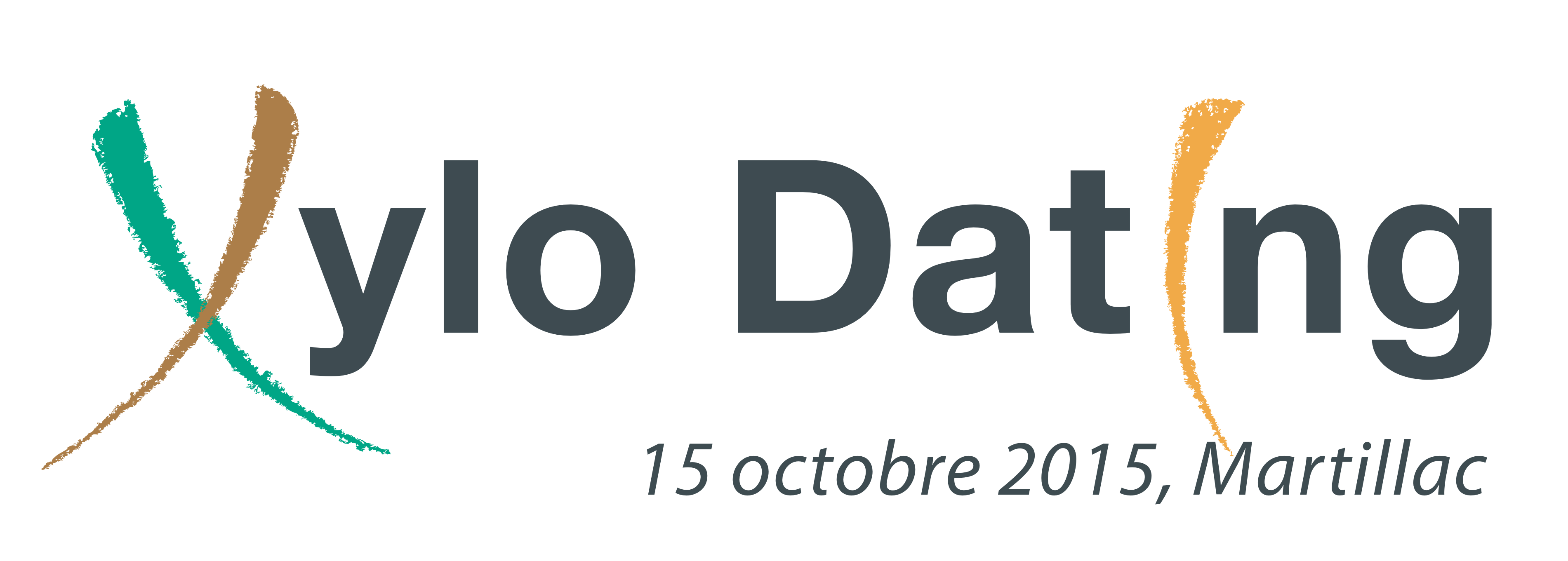 Le Pôle de Compétitivité Xylofutur organise le 10ème XyloDating à la Technopôle Bordeaux Montesquieu 1, Allée Jean Rostand – 33651 MARTILLAC sur le thème :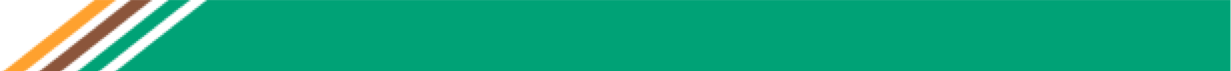 Le matériau « bois »,  par ses performances et caractéristiques physico chimiques, son esthétique,  ses qualités environnementales, son rôle sociétal, accompagne le développement des civilisations humaines depuis des millénaires. Au 21éme siècle, période marquée par de profondes mutations sociologiques, des changements climatiques, des crises économiques compliquées, le matériau « bois » devra offrir, en plus de ses atouts intrinsèques, des perspectives et des marges de manœuvre encore plus importantes en terme de champs d’usage, de durabilité, de fonctionnalité, et de prix. Cela passe par la R&D et l’Innovation : Les procédés et traitements du matériau bois doivent ainsi continuer d’être un levier de compétitivité pour le bois et le placer au cœur d’une civilisation qui ne saurait être uniquement numérique. Programme8h 15  Accueil 8h45  Mot d’accueil – Introduction9h 00 	Formulation de revêtement fonctionnel biosourcé et procédés de mise en œuvre 2D ou 3D associés : application à la protection du bois.		Christophe MAGRO – Plateforme technologique CANOE (33)9h 25 	Traitements et revêtements innovants pour le bois.Mathilde MONTIBUS et Céline REYNAUD – FCBA (33)9h 50	 La maitrise de la réaction au feu des matériaux à base de bois : Réglementations & Techniques d’ignifugation.		 Ludovic GAQUERE – CREPIM (62)10h 15	Peinture à bois chauffante.	            Noureddine EL BOUNIA – NEEBTECH (64)10h 40		Pause 11h 00	Développement de matériaux avancés en associant la biomasse bois à des mousses minérales isolantes et incombustibles de faible densité issues des matières résiduelles locales.                        Yves LE CORFEC – IPSIIS (77)        11h 25 	Traitement hydrophobe, antifongique ou ignifuge de fibres lignocellulosiques  par greffage de systèmes polymères.                        Céline BAGUENARD – FCBA (33) et IPREM /EPCP (64)11h 50              Traitement thermique du bois: une alternative écologique.                               Mounir CHAOUCH – SEREX (Québec – CANADA)12h 15		Remise du Prix Master des Bois 201512h 30  Cocktail déjeunatoire14h 00 à 17h 00 : Rendez vous personnalisésTARIFS INSCRIPTIONS 	Adhérent du Pôle Xylofutur 			30 € HT soit 36 € TTCNon Adhérent du Pôle Xylofutur 		80 € HT soit 96 € TTCPour vous inscrire dès aujourd’hui, cliquez sur INSCRIPTIONS CONTACTS 	Annick LARRIEU-MANAN Resp. Animation, Communication Structuration Tél. 06 19 03 81 39annick.larrieumanan@xylofutur.frRachid Belalia – Responsable Axe stratégique « Chimie du Bois »  -Tél 06 33 57 17 63 rachid.belalia@xylofutur.fr 